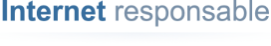 La présente demande est destinée à recueillir le consentement et les autorisations nécessaires dans le cadre du projet spécifié ci-dessous, étant entendu que les objectifs de ce projet ont été préalablement expliqués au mineur.Madame, Monsieur,Votre enfant va réaliser  une production sonore correspondant au projet EXPLORA’SONS	.Les productions de tous les élèves de la classe / l’école seront ensuite rassemblées pour constituer une œuvre de collaboration qui consistera en une piste de sons organisés et produits par les élèves en utilisant des matériaux et/ou leur voix.Nous vous prions de bien vouloir compléter le formulaire ci-dessous autorisant l’utilisation de la production réalisée par votre enfant à cette fin.Nous vous remercions pour votre collaboration.	La direction de l'écoleDésignation du projetProjet pédagogique concerné :  EXPLORA’SONS, projet sonore	Nom et adresse de l’établissement : 	Modes d’exploitation envisagés de l’œuvre de collaborationConsentement de l’élève On m’a expliqué et j’ai compris à quoi servait ce projet. On m’a expliqué et j’ai compris qui pourrait voir / avoir  la production sonore collective réalisée	.Et je suis d’accord pour que l’on utilise ma production, pour ce projet.Autorisation parentaleVu le Code civil, en particulier son article 9, sur le respect de la vie privée,Vu le Code de la propriété intellectuelle,	Vu le consentement préalablement exprimé par la personne mineure ci-avant,La présente autorisation est soumise à votre signature, pour l’incorporation de la production de votre enfant mineur dont l’identité est indiquée  au paragraphe 3, dans le cadre du projet désigné au paragraphe 1 et pour les modes d’exploitation prévus au paragraphe 2.Cette incorporation et la diffusion de l’œuvre de collaboration résultante sera réalisée sous l’autorité de son établissement, désigné au paragraphe 1.L’établissement exercera les droits de diffusion acquis par le présent document et attachés à l’œuvre de collaboration. L’établissement s’interdit expressément de céder les droits à un tiers. Il s’interdit également de procéder à une exploitation illicite, ou non prévue ci-avant, de l’œuvre de collaboration. Il s’interdit notamment toute exploitation  susceptible de porter atteinte à la dignité de votre enfant, à sa réputation ou à sa vie privée, ainsi qu’à toute autre exploitation qui lui serait préjudiciable.Dans le contexte pédagogique défini, la diffusion de l’œuvre de collaboration ne pourra donner lieu à aucune rémunération ou contrepartie sous quelque forme que ce soit. Cette acceptation expresse est définitive et exclut toute demande de rémunération ultérieure.Je soussigné(e) (prénom, nom)………………………………………………………........................................... déclare être le représentant légal du mineur (prénom, nom)……………………………………………………Je reconnais être entièrement investi de mes droits civils à son égard.Je reconnais avoir pris connaissance des informations ci-dessus concernant le mineur que je représente et donne mon accord pour l’incorporation de sa production dans l’œuvre de collaboration désignée, dans le cadre exclusif du projet exposé et tel qu’il y a consenti au paragraphe 3 :  OUI	 NONSi la production de mon enfant est identifiée dans l’œuvre de collaboration, je souhaite que soit indiqué :	prénom seul		prénom + initiale du nom		juste ses initiales	le pseudonyme indiqué au paragraphe 3		aucune précision sur son identité(Merci de cocher la réponse choisie – à défaut de case cochée, aucune précision ne sera indiquée.)La présente demande est destinée à recueillir le consentement et les autorisations nécessaires dans le cadre du projet spécifié ci-dessous, étant entendu que les objectifs de ce projet ont été préalablement expliqués aux élèves et à leurs responsables légaux.Désignation du projet audiovisuelProjet pédagogique concerné (désignation sommaire) : EXPLORA’SONS, projet sonore	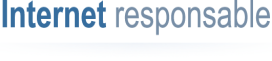 Nom et adresse de l’établissement :	Titre de l’œuvre, si applicable : 	
(provisoire ou définitif)Modes d’exploitation envisagésConsentement de l’élève On m’a expliqué et j’ai compris à quoi servait ce projet. On m’a expliqué et j’ai compris qui pourrait voir cet enregistrement.Et je suis d’accord pour que l’on enregistre, pour ce projet, 	 mon image	 ma voix.Autorisation parentaleVu le Code civil, en particulier son article 9, sur le respect de la vie privée,Vu le Code de la propriété intellectuelle,	Vu le consentement préalablement exprimé par la personne mineure ci-avant,La présente autorisation est soumise à votre signature, pour la fixation sur support audiovisuel et la publication de l’image et/ou de la voix de votre enfant mineur dont l’identité est donnée au paragraphe 3, ci–avant, dans le cadre du projet désigné au paragraphe 1 et pour les modes d’exploitation désignés au paragraphe 2.Cet enregistrement de l’image/la voix du mineur que vous représentez sera réalisé sous l’autorité de 
(nom du producteur ou du bénéficiaire de l’autorisation/statut juridique/adresse) : 	L’enregistrement aura lieu aux dates/moments et lieux indiqués ci-après.Date(s) d’enregistrement :	Lieu(x) d’enregistrement : 	Le producteur de l’œuvre audiovisuelle créée ou le bénéficiaire de l’enregistrement exercera l’intégralité des droits d’exploitation attachés à cette œuvre/cet enregistrement. L’œuvre/l’enregistrement demeurera sa propriété exclusive. Le producteur/le bénéficiaire de l’autorisation, s’interdit expressément de céder les présentes autorisations à un tiers.Il s’interdit également de procéder à une exploitation illicite, ou non prévue ci-avant, de l’enregistrement de l’image et/ou de la voix du mineur susceptible de porter atteinte à sa dignité, sa réputation ou à sa vie privée et toute autre exploitation préjudiciable selon les lois et règlements en vigueur.Dans le contexte pédagogique défini, l’enregistrement ne pourra donner lieu à aucune rémunération ou contrepartie sous quelque forme que ce soit. Cette acceptation expresse est définitive et exclut toute demande de rémunération ultérieure.Je soussigné(e) (prénom, nom)………………………………………………………........................................... déclare être le représentant légal du mineur désigné au paragraphe 3.
Je reconnais être entièrement investi de mes droits civils à son égard. Je reconnais expressément que le mineur que je représente n’est lié par aucun contrat exclusif pour l’utilisation de son image et/ou de sa voix, voire de son nom. Je reconnais avoir pris connaissance des informations ci-dessus concernant le mineur que je représente et donne mon accord pour la fixation et l’utilisation de son image et/ou de sa voix, dans le cadre exclusif du projet exposé et tel qu’il y a consenti au paragraphe 3 :    OUI 	 NONFait en autant d’originaux que de signataires.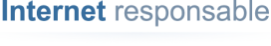 SupportDuréeÉtendue de la diffusionPrix En ligne Mural ObjetPrécisez la nature de l’objet : 1 an Internet (monde entier) Extranet	 IntranetPrécisez le(s) site(s) :http://passerelle2.ac-nantes.fr/explorasons/  Autre. Précisez : gratuit Madame	 MonsieurNom de l’élève :	Prénom :	Pseudonyme (facultatif) : 	Classe :	Date et signature de l’élève mineur :Fait à :			Signature du représentant légal du mineur :Le (date) :		SupportDuréeÉtendue de la diffusionPrix En ligne1 an Internet (monde entier) Extranet	 IntranetPrécisez le(s) site(s) : 	http://passerelle2.ac-nantes.fr/explorasons/gratuit	 DVD Projection collective	1 an	 Pour un usage collectif dans les classes des élèves enregistrés Autres usages institutionnels à vocation éducative, de formation ou de recherche Usages de communication externe de l’institution Autre (précisez) Madame	 MonsieurNom de l’élève :	Prénom :	Classe :	Date et signature de l’élève mineur concerné par l’enregistrement :Fait à :			Signature du représentant légal du mineur :Le (date) :		